OSNOVNA ŠKOLA KOSTRENA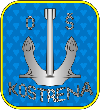  KOSTRENA, ŽUKNICA 1Tel.: 051 289 768 E-mail: ured@os-kostrena.skole.hrKLASA: 112-01/21-04/3URBROJ: 2170-55-01-21-07Kostrena, 1. ožujka 2021.Na temelju članka 17. Pravilnika o načinu i postupku zapošljavanja (Klasa: 012-03/19-01/1, Urbroj: 2170-55-01-19-01 od 28.02.2019.) Povjerenstvo za vrednovanje kandidata za zapošljavanje za radno mjesta učitelja/ice geografije (m/ž) - 1 izvršitelja/ice na neodređeno, nepuno radno vrijeme od 25 sati tjedno u OŠ Kostrena na prijedlog ravnateljice, donosiODLUKUo načinu vrednovanja kandidatai.U natječajnom postupku za radno mjesta učitelj/ica geografije na neodređeno nepuno radno vrijeme provesti će se postupak vrednovanja kandidata na sljedeći način:Pisana provjera znanja, sposobnosti, motivacije i vještinaPisana provjera znanja, sposobnosti, motivacije i vještina provesti će se u petak 5. ožujka 2021. godine u Osnovnoj školi Kostrena, Žuknica 1, u 10:30 sati u učionici informatike (broj 22).Pisana provjera može obuhvaćati provjeru znanja odgovarajućih pravnih propisa, sposobnosti, izražavanja i motivacije potrebnih za obavljanje poslova radnog mjesta te po potrebi i provjeru ostalih vještina potrebnih za obavljanje poslova radnog mjesta za koje se provodi postupak.Kandidati će o rezultatima pisane provjere biti obaviješteni isti dan.Praktična provjera stručno-pedagoških i metodičkih kompetencija kandidataPraktična provjera stručno-pedagoških i metodičkih kompetencija održati će se istog dana kada i pisana provjera. U praktičnoj provjeri kandidati će dobiti zadatak sastaviti pripremu za nastavni sat na zadani ishod koji, zbog epidemioloških uvjeta, neće izvoditi s učenicima nego će ponaosob ukratko prezentirati Povjerenstvu. Kandidatima će na raspolaganju biti udžbenik i umreženo računalo.Praktična provjera može obuhvaćati i provjeru znanja odgovarajućih pravnih propisa, sposobnosti, izražavanja i motivacije potrebnih za obavljanje poslova radnog mjesta te po potrebi i provjeru ostalih vještina potrebnih za obavljanje poslova radnog mjesta za koje se provodi postupak.Kandidati će o rezultatima praktičnog dijela biti obaviješteni istog dana.Razgovor (intervju) s PovjerenstvomRazgovor (intervju) s Povjerenstvom održati će se istog dana kada i praktični dio vrednovanja.Povjerenstvo u razgovoru (intervjuu) s kandidatima utvrđuje znanja, sposobnosti i vještine, interese, profesionalne ciljeve i motivaciju kandidata za rad u Školi te rezultate ostvarene u njihovu dosadašnjem radu.II.Pisana provjera vrednuje se bodovima od 0 do 10 bodova. U drugu fazu testiranja - praktičnu provjeru upućuju se kandidati koji su ostvarili najmanje 50% bodova od ukupnog broja bodova u prvoj fazi testiranja.Praktičnu provjeru stručno-pedagoških i metodičkih kompetencija svaki član Povjerenstva boduje bodovima od 0 do l0 bodova. Maksimalan broj bodova na praktičnoj provjeri stručno- pedagoških i metodičkih kompetencija je 30 bodova. Smatra se da je kandidat zadovoljio u drugoj fazi testiranja ako je ostvario najmanje 50% bodova od ukupnog broja bodova.Pravo vrednovanja rezultata razgovora (intervjua) ima svaki član Povjerenstva pojedinačno bodovima od 0 do 10. Maksimalan broj bodova koje kandidati mogu ostvariti na razgovoru je 30 bodova. Smatra se da je kandidat zadovoljio na razgovoru (intervjuu) ako je dobio najmanje 50% bodova od ukupnog broja bodova.III.Kandidati koji ispunjavanju formalne uvjete natječaja, a čije su prijave pravodobne, potpune i vlastoručno potpisane biti će pozvani u postupak vrednovanja putem adrese elektroničke pošte koju su naveli u prijavi.IV.Svi kandidati su dužni sa sobom imati odgovarajuću identifikacijsku ispravu (važeću osobnu iskaznicu, putovnicu ili vozačku dozvolu). Kandidati su dužni sa sobom donijeti i zaštitnu masku sukladno važećim epidemiološkim mjerama.V.Kandidat koji ne pristupi vrednovanju smatra se da je odustao od prijave na natječaj i više se ne smatra kandidatom u natječajnom postupku.VI.Nakon utvrđivanja rezultata vrednovanja Povjerenstvo utvrđuje rang - listu kandidata prema ukupnom broju bodova ostvarenih u postupku vrednovanja. Na temelju dostavljene rang - liste kandidata ravnatelj, između tri najbolje rangirana kandidata prema broju bodova, odlučuje o kandidatu za kojeg će zatražiti prethodnu suglasnost Školskog odbora za zasnivanje radnog odnosa.Pravni i drugi izvori za pripremanje kandidata za postupak vrednovanja su:Zakon o odgoju i obrazovanju u osnovnoj i srednjoj školi (NN 87/08, 86/09, 92/10, 105/10, 90/11, 05/12, 16/12, 86/12, 126/12, 94/13, 152/14, 07/17, 68/18, 98/19, 64/20)Pravilnik o načinima, postupcima i elementima vrednovanja učenika u osnovnoj i srednjoj školi (NN 112/10, 82/19)Državni pedagoški standard (nN 63/08, 90/10)Pravilnik o kriterijima za izricanje pedagoških mjera (NN 94/15, 3/17)Pravilnik o osnovnoškolskom i srednjoškolskom odgoju i obrazovanju učenika s teškoćama u razvoju (NN 24/15)Pravilnik o tjednim radnim obvezama učitelja i stručnih suradnika u osnovnoj školi(34/14, 40/14, 103/14 i 102/19)Kurikulum za nastavni predmet Geografije za osnovne škole i gimnazije u Republici Hrvatskoj (NN 22/2018-436)Kandidati na testiranje mogu donijeti jedan od odobrenih udžbenika iz Geografije za 5. razred osnovne školeOBRAZLOŽENJENa temelju odredbe članka 17. - 23. Pravilnika o načinu i postupku zapošljavanja u Osnovnoj školi Kostrena vrednovanje kandidata odnosno provjeru znanja, sposobnosti, motivacije i vještina kandidata te rezultata u dosadašnjem radu provodi Povjerenstvo za vrednovanje kandidata za zapošljavanje na radno mjesto.Odluku o načinu vrednovanja kandidata na prijedlog ravnatelja donosi Povjerenstvo u skladu s brojem prijavljenih kandidata, očekivanom trajanju radnog odnosa te drugim okolnostima.Slijedom navedenog odlučeno je kao u izreci.Povjerenstvo za vrednovanjekandidata za zapošljavanje Predsjednica PovjerenstvaNevia Grbac, prof.Ivan Gambiroža, Josip Jukić, Dinko Marin, Ana Mesić: MOJA ZEMLJA 1, udžbenik iz geografije za peti razred osnovne škole, ALFA, 2019. ZagrebZvonko Ranogajec: MOJA GEOGRAFIJA 5, udžbenik za Geografiju za 5. razred osnovne škole, ALKA, Zagreb, 2019.Lidija Borko, Tomislav Štancl: PLAVI PLANET 1, udžbenik iz geografije za 5. razred osnovne škole, LJEVAK, Zagreb, 2019.Ivan Paradi, Ivana Petrić: GEOGRAFIJA 5, udžbenik iz geografije za peti razred osnovne škole, PROFIL KLETT, Zagreb, 2019.Danijel Orešić, Igor Tišma, Ružica Vuk, Alenka Bujan: GEA 1, udžbenik geografije s dodatnim digitalnim sadržajima u petom razredu osnovne škole, Školska knjiga, Zagreb, 2019.